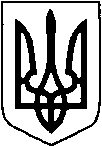 МАР’ЯНІВСЬКА СЕЛИЩНА РАДАЛУЦЬКОГО РАЙОНУ ВОЛИНСЬКОЇ ОБЛАСТІВОСЬМОГО СКЛИКАННЯРІШЕННЯ18 лютого 2022 року              смт Мар’янівка                                            № 24/Звіт про виконання бюджетуМар'янівської селищної територіальної громади за 2021 рікВідповідно до пункту 23 статті 26 Закону України «Про місцеве самоврядування в Україні», пункту 4 статті 80 Бюджетного Кодексу України, заслухавши доповідь начальника фінансового відділу Мар’янівської селищної  ради Катерини Павлік щодо виконання бюджету територіальної громади за 2021 рік, селищна радаВИРІШИЛА:ЗАТВЕРДИТИ звіт про виконання бюджету об’єднаної територіальної громади за 2021 рік по доходах в сумі 78127639,06 тис. грн. (загальний фонд 76784070,56 грн., спеціальний фонд 1343568,50 грн.) по видатках в сумі 73273374,40 грн. (загальний  фонд 69001370,45 грн., спеціальний фонд 4272003,95 грн.), що додається.Селищний голова                                     		         		Олег БАСАЛИККатерина Павлік 